「雙語教育微旅行‧文化產業向前行」活動簡章面對21世紀全球語言瀕危及教育變遷困境下的美濃經驗分享目的： 美濃地區結合在地產業及文化，深耕國中、小客華雙語及幼教客語沉浸式教學多年，持續不斷培養雙語教師專業團隊，並在客華雙語的基礎下接軌國際，建構全區中英雙語教育，同時以數位化及科技化教育結合雙語教學。為因應母語消逝的危機，交流各界在學校場域復振客語之經驗，爰規劃辦理「雙語教育微旅行」活動。辦理單位：指導單位：客家委員會、高雄市政府主辦單位：高雄市政府客家事務委員會承辦單位：南隆國中、美濃國中、龍肚國中、中壇國小、吉東國小、吉洋          國小、東門國小、美濃國小、福安國小、龍山國小、龍肚國小、          新威國小(按筆劃及地區排列)。活動日期：110年11月12日(五)早上10:00~下午4:00 活動地點：高雄市美濃、六龜地區國中、小及幼兒園，主活動場地為吉東國小。辦理方式：教育場域實際觀議課、教育短講及綜合座談。報名與錄取方式：報名對象：客家文化重點發展區鄉（鎮、市、區）110學年度參與客語沉浸式教學推動實施計畫、客語生活學校計畫之學校代表。報名類別：客華雙語教學/數位客語教學/客華+英語教學/幼教客語沉浸式教學等4類別(需填寫觀課類別志願序)。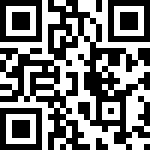 錄取方式：以120人為限，依報名順序及類別依序錄取。報名時間：報名期間即日起至10月22日(五)下午5時止。報名方式：以每校薦派1名代表為原則，請代表逕至報名網址線上報名：https://reurl.cc/82j2yd。錄取公告：錄取名單將於11月1日下午5時前公布於吉東國民小學網站：http://school.kh.edu.tw/view/index.php?WebID=274，並以電子郵件通知，錄取者請登錄「全國教師在職進修資訊網」進行確認報名，經3次通知仍未確認者取消報名資格(https://www2.inservice.edu.tw/)。其他注意事項：報名人員請詳實填寫資料，所提供之資料如偽造、變造、冒用或不實等情事發生，經查證屬實者，將取消參與活動資格，並自負相關法律責任。考量活動屬性及場域限制，不提供旁聽，為維持活動品質，敬請配合相關規定事項。錄取成功及活動當日，不得擅自更改觀課類別或地點，避免影響校園防疫及自身權益。活動流程：聯絡方式：聯絡窗口1：高雄市政府客家事務委員會 林先生 07-6818338 分機20聯絡窗口2：高雄市吉東國小 王主任 07-6831144 分機20「雙語教育微旅行‧文化產業向前行」活動流程「雙語教育微旅行‧文化產業向前行」活動流程「雙語教育微旅行‧文化產業向前行」活動流程「雙語教育微旅行‧文化產業向前行」活動流程11月12日主題地點說明09:00-10:00接駁行程高鐵左營高鐵站集合，搭乘接駁前往各參訪學校。10:00-12:00學校簡介及說課各校原則上每班觀課人數5人，觀課班級共30班。10:00-12:00客華雙語教學觀課各校原則上每班觀課人數5人，觀課班級共30班。10:00-12:00數位客語教學觀課各校原則上每班觀課人數5人，觀課班級共30班。10:00-12:00客華+英語教學觀課各校原則上每班觀課人數5人，觀課班級共30班。10:00-12:00幼教客語沉浸式教學觀課各校原則上每班觀課人數5人，觀課班級共30班。12:00-14:00教育博覽會、午餐及文化體驗吉東國小主會場14:00-15:101.美濃教育旅行短講：(1)數位X客華雙語教學(2)幼兒客語沉浸教學(3)客家實驗學校2.來賓及長官致詞吉東國小講者： 高師大鍾鎮城教授屏東大學陳雅鈴教授吉東國小劉家宏校長15:10-15:30午茶吉東國小意見交流與座談活動15:30-16:00綜合座談吉東國小意見交流與座談活動16:00-整理行裝賦歸吉東國小回程接駁往左營高鐵站